Падение детей из окон – родители будьте внимательны!Уважаемые родители!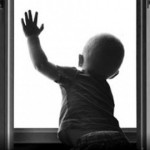 С наступлением теплого времени года участились трагические происшествия, связанные с падением детей дошкольного возраста из окон жилых домов.Как правило, падения происходили в момент отсутствия контроля взрослых, когда дети самостоятельно забирались на подоконник, используя в качестве подставки, стоящие рядом с окном предметы мебели и опирались на противомоскитную сетку, выпадая из окна вместе с ней.Статьей 125 Уголовного кодекса РФ предусмотрена ответственность за заведомое оставление без помощи лица, находящегося в опасном для жизни или здоровья состоянии и лишенного возможности принять меры к самосохранению по малолетству, старости, болезни или вследствие своей беспомощности, в случаях, если виновный имел возможность оказать помощь этому лицу и был обязан иметь о нем заботу либо сам поставил его в опасное для жизни или здоровья состояние.Обращаемся к вам с настоятельным требованием не оставлять детей без присмотра в комнатах с открытыми окнами даже на короткий срок, поскольку это может привести к трагическим последствиям.Памятка родителям: как защитить ребенка от выпадения из окна Большинство случаев падения происходит тогда, когда родители оставляют детей без присмотра. Не оставляйте маленьких детей одних.Отодвиньте от окон все виды мебели, чтобы ребенок не мог залезть на подоконник.НИКОГДА не рассчитывайте на москитные сетки! Они не предназначены для защиты от падений! Напротив – москитная сетка способствует трагедии, поскольку ребенок чувствует себя за ней в безопасности, и опирается как на окно, так и на нее. Очень часто дети выпадают вместе с этими сетками.По возможности, открывайте окна сверху, а не снизу.Ставьте на окна специальные фиксаторы, которые не позволяют ребенку открыть окно более чем на несколько сантиметров.Если вы что-то показываете ребенку из окна – всегда крепко фиксируйте его, будьте готовы к резким движениям малыша, не держите ребенка за одежду.Если у вас нет возможности прямо сейчас установить фиксирующее и страховое оборудование, вы легко можете просто открутить отверткой болты, крепящие рукоятки и убрать их повыше, используя по мере необходимости.